Spine-O-Matic Instructions (Northridge)Lauren Magnuson / Marcus Jun, CSUNEnvironment: Windows 7Printer: Epson LQ-590 Dot-Matrix PrinterLabel WxH: 3”x 2”Spine-O-Matic SetupDownload Spine-O-Matic from http://arc.bc.edu/som/SpineLabeler.exe Drag the downloaded file (SpineLabel.exe) program to your Desktop.  Double-click to open.  You may get a popup message telling you the publisher is not verified.  Click Run.  Agree to the terms of use.The application will open up in label printing mode, with all settings hidden by default.  To access the settings menus, click the top arrow pointing right: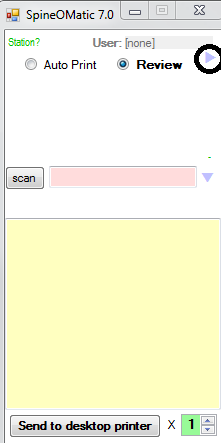 On the Print Setup tab, select your Epson LQ-590 spine label printer by clicking the … button next to the Printer line: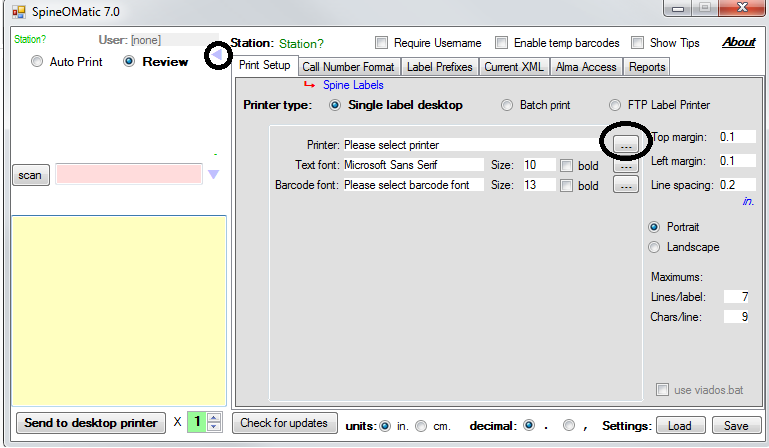 Click on the Alma Access tab and change the following settings:check the button for “Use RESTful API” at the bottomAlma URL: https://api-na.hosted.exlibrisgroup.comMethod: (do not change; looks like : /almaws/v1/items?view=label&item_barcode={item_barcode})API Key:  copy/paste API key from top of this document (starts with I and ends with 0)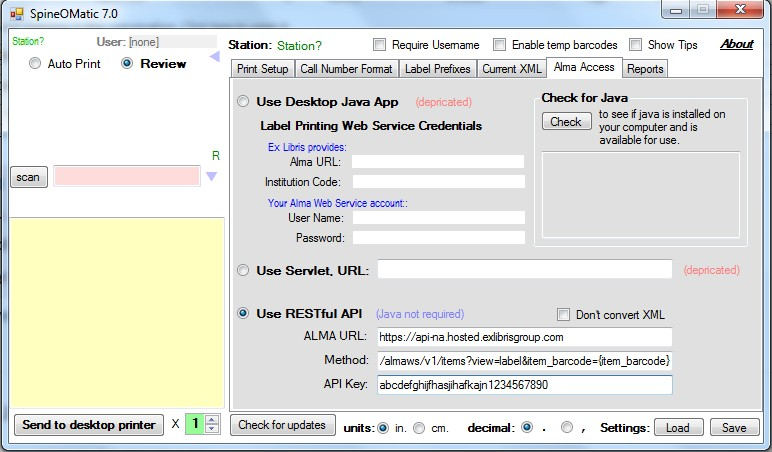 Configuring Epson label printers to work with Spine-O-Matic Go to Control panel > devices and printers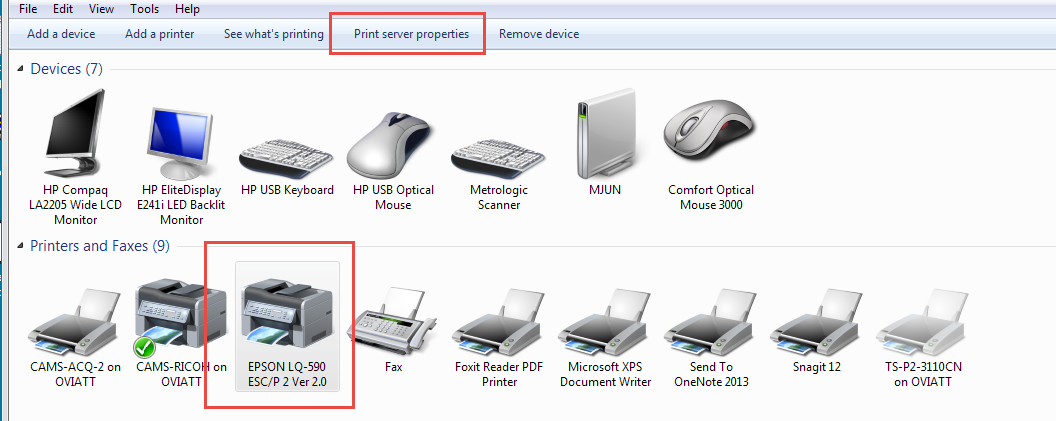  Select Print Server PropertiesSelect Create a new form, type a Form name, and click Save Form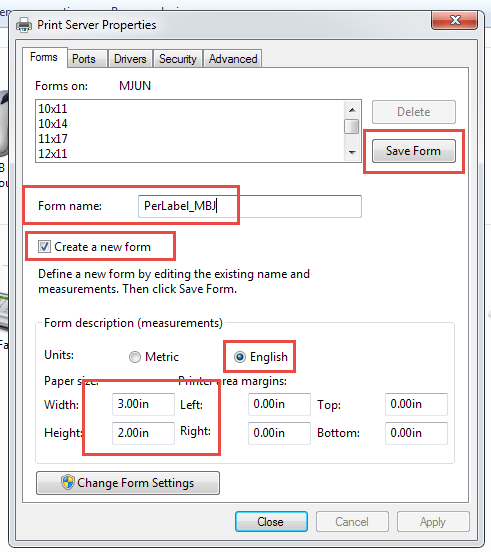  Right-click on label printer, then select Printing Preferences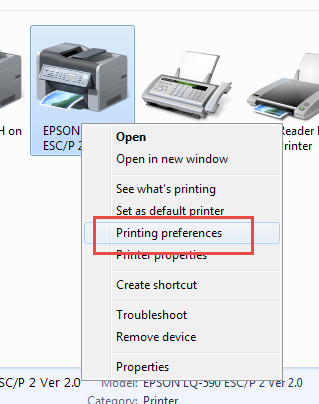  Select Advanced…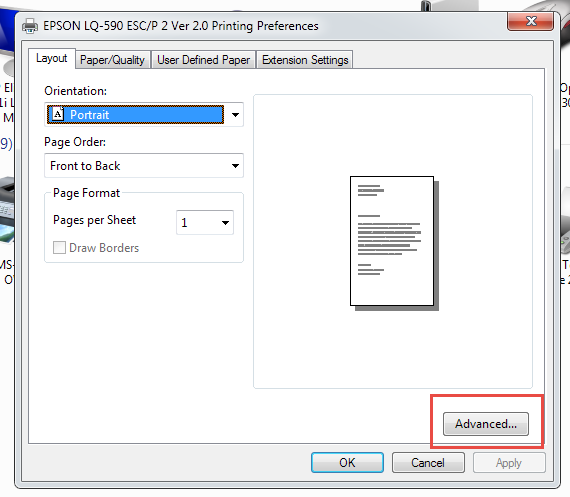  In Paper Size, choose the form you just created.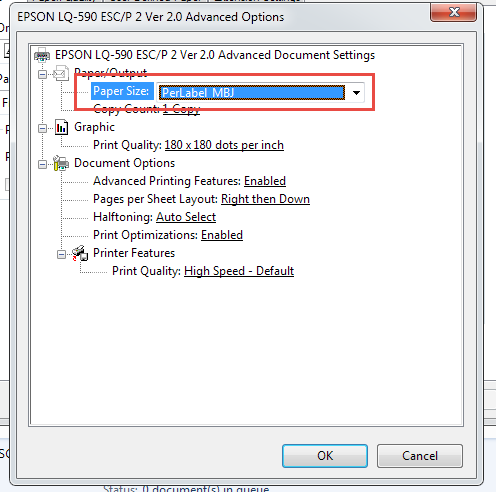 You will get a warning message. It is okay to ignore it.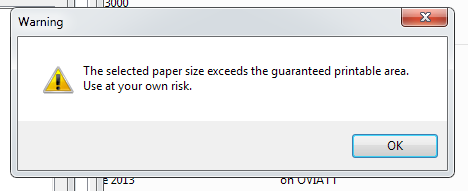 Your printer should now be configured to work with Spine-o-Matic.